Blue and grey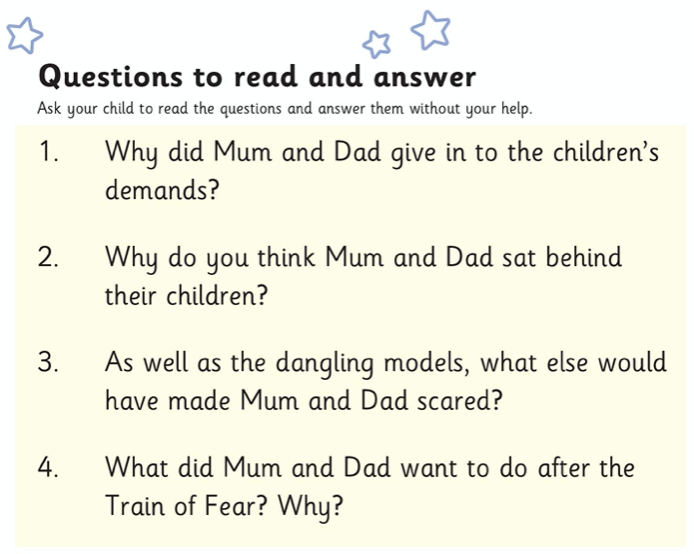 Write a book review for the story. Try to make it about three sentences long. Tell me:  Your favourite part of the storyIf you liked or did not like the story (and why)Whether you think your friend should read the story (and why)What mark you would give the story out of 10__________________________________________________________________________________________________________________________________________________________________________________________________________________________ / 10